Letter of Notifications[X]	Undergraduate Curriculum Council[ ]	Graduate CouncilSigned paper copies of proposals submitted for consideration are no longer required. Please type approver name and enter date of approval.Email completed proposals to curriculum@astate.edu for inclusion in curriculum committee agenda.Department Curriculum Committee ChairDepartment Chair:College Curriculum Committee ChairCollege DeanGeneral Education Committee Chair (If applicable)COPE Chair (if applicable)Head of Unit (If applicable)Undergraduate Curriculum Council ChairGraduate Curriculum Committee ChairVice Chancellor for Academic AffairsIf you require to fill out a Letter of Notification, please email curriculum@astate.edu or contact Academic Affairs and Research at (870) 972-2030 for guidance PRIOR TO submitting these through the curricular process.1.Contact Person (Name, Email Address, Phone Number) Rajesh Sharma, rsharma@astate.edu,870-972-2270Guide to ADHE Letter of NotificationsAll documentation to be sent to ADHE must be submitted by the Office of Academic Affairs and Research (AAR), and must go through regular curriculum process. Please see the following specific curriculum forms created for changes requiring:Bulletin ChangesTable of Contents12	•ACADEMIC CALENDAR 2019-2020•ORGANIZATION OF THE UNIVERSITY•OFFICERS OF THE UNIVERSITY 2018-201919	•The University19	•Mission19	•Core Values19	•University Learning Outcomes19	•Vision19	•Location•History•Library•Heritage Sites•Museum•Delta Studies Center•Admission31	•Fees and Expenses34	•Academic Regulations54	•Services for Students61	•Academic Programs73	•Graduate Degree Programs77	•The General Education Program81	•Colleges and Departments83	•The Honors College86	•Undergraduate Studies100	•College of Agriculture100	•Agriculture Program117	•Engineering Technology Program124	•Neil Griffin College of Business126	•Department of Accounting130	•Department of Computer and Information Technology136	•Department of Economics and Finance147	•Department of Management and Marketing162	•College of Education and Behavioral Science166	•Department of Psychology and Counseling171	•Department of Teacher Education178	•Department of Education Leadership, Curriculum and Special Education181	•Department of Health, Physical Education, and Sport SciencesAcademic ProgramsDEGREE PROGRAMS AND MAJORSThe undergraduate degrees Arkansas State University offers are listed below with majors available in each degree program.Associate of Arts (A.A.)Associate of Applied Science (A.A.S.)*Programs offered in cooperation with the Criminal Justice Institute of the University of Arkansas.Associate of Applied Science in Nursing (A.A.S.N.)Associate of General Studies (A.G.S.) Associate of Science (A.S.)Bachelor of Science in Agriculture (B.S.A.)Bachelor of Science in Civil Engineering (B.S.C.E.)Bachelor of Science in Education (B.S.E.)Colleges and DepartmentsThe faculty and curricula of Arkansas State University are organized into colleges, Graduate Programs, and independent departments. All undergraduate programs are included by college, department, and major in this bulletin. Graduate programs are described in the Graduate Bulletin.THE HONORS COLLEGE UNDERGRADUATE STUDIESCOLLEGE OF AGRICULTUREAgriculture ProgramEngineeringTechnology ProgramNEIL GRIFFIN COLLEGE OF BUSINESSDepartment of AccountingDepartment of Computer and Information Technology Department of Economics and FinanceDepartment of Management and MarketingCOLLEGE OF EDUCATION AND BEHAVIORAL SCIENCEASU Childhood ServicesCenter for Excellence in EducationDepartment of Health, Physical Education, and Sport Sciences Department of Psychology and CounselingDepartment of Teacher Education and Leadership Professional Education ProgramsCOLLEGE OF ENGINEERING AND COMPUTER SCIENCEDepartment of Computer Science Program for Civil Engineering Program for Electrical Engineering Program for Mechanical EngineeringEngineering Technology ProgramAssociate Professors: SharmaInstructors: Ren, WhiteMISSION STATEMENTThe Engineering Technology Program at Arkansas State University strives to provide a quality technical edu- cation necessary for a successful career in various industries. This program prepares students for a wide range of technical careers ranging from manufacturing, management, operations and upcoming renewable energy sector. Graduates of this program are expected to possess technology fundamen- tals and hands-on technical skills. This program has two intertwined objectives: serving the needs of quality technical education in the region, and supporting the local industry and economy by providing a qualified workforce.BACHELOR OF SCIENCE DEGREEThe Bachelor of Science degree with a major in Engineering Technology offers four emphasis areas: Computer Aided Drafting and Design, Computer Systems, Technical Studies, and Technology Management. Each program will be tailored to meet the needs of the career specifications designated by the student.The Computer Aided Drafting and Design option is focused to develop and train qualified personnel in the use of computer aided technology for designing objects, real or virtual. The design of geometrics models using parametric procedures, using driven dimension, and tolerances. These procedures in CAD, will allow students the ability to apply the principles in manufacturing settings. Graduates with this emphasis will serve all manufacturing clients such as Civil, Mechanical, Electrical, and Industrial engineering groups.The Computer Systems option is designed to prepare students to manage and troubleshoot com- puter networks in various settings. Students in this emphasis area take computer networking courses at 2+2 partner institutions.The Technical Studies option is designed to permit the student to tailor a program in accordance with his/her specific interests for which a traditional baccalaureate degree is not attainable.Students who have successfully completed some of the degree requirements in an occupational environment may continue their education under this educational umbrella.The Technology Management option is designed to prepare a student to apply theories, per- ceptions, and principles established in the humanities and social and behavioral sciences, as well as sound business practices in a technology-oriented environment. Graduates with this emphasis will serve as liaison between manufacturing or industrial production and the administrators of a company. Consequently, a sound understanding of the basic principles of business, personnel management, and management techniques will be mandatory.Prior Learning Assessment is a program that enables students to earn college credit for learning acquired outside of the traditional college classroom. Seminars are provided to assist students in the development of prior learning portfolios. Upon completion of the assessment process, up to 25 percent of the degree requirements may be awarded using TECH 3721-9, Technical Career Subjects and/or TECH 1891-9, Occupational Studies Credit.Students who are graduates of two-year occupational programs may be considered as candidates to enroll in the Bachelor of Science - Engineering Technology degree program.The Bachelor of Science - Engineering Technology degree is accredited by the Higher Learning Commission.Major in Engineering  TechnologyBachelor of ScienceEmphasis in Computer Aided Drafting and DesignA complete 8-semester degree plan is available at https://www.astate.edu/info/academics/degrees/Major in Engineering  TechnologyBachelor of Science Emphasis in Computer SystemsA complete 8-semester degree plan is available at https://www.astate.edu/info/academics/degrees/Major in Engineering TechnologyBachelor of Science Emphasis in Technical StudiesA complete 8-semester degree plan is available at https://www.astate.edu/info/academics/degrees/Major in Engineering  TechnologyBachelor of Science Emphasis in Technology ManagementA complete 8-semester degree plan is available at https://www.astate.edu/info/academics/degrees/ASSOCIATE OF SCIENCE IN Engineering TECHNOLOGYThe Associate of Science degree with a major in Engineering Technology will allow the student to meet the general education requirements, the degree preconditions, and utilize the opportunities to exercise work experience or prior education that may contribute to this degree option.The program allows students to participate in a two-year program to meet the needs of industry while preserving the option of earning a baccalaureate degree in the future. It permits industry to meet its educational and training requirements when a four-year degree is not warranted.The student must complete a minimum of 60 credit-hours of work and must adhere to all policies established by the university. Flexibility is provided through counseling and the review of prior experience which may be substituted for formal college credit.The Associate of Science- Engineering Technology is accredited by The Higher Learning Commission.Major in Engineering  TechnologyAssociate of ScienceEngineering Technology Program MinorsMinor in Renewable Energy TechnologySW 4363.         Religion and Spirituality in Social Work Practice	Anexaminationofreligious and spiritual beliefs in psychosocial development, the family, social policy, community and society. Demand.SW 4373. Social Work and Health Care Services This course is designed to provide knowledge and understanding of direct social work practice in varied health care settings. Illness, disease, trauma and disability, death and dying are examined from an ecological systems perspective. Is- sues of diversity and bioethics are emphasized. Demand.SW 4383. Child Welfare and the Law Capstone course for the interdisciplinary minor in Chil- dren’s Advocacy Studies: the juvenile justice system as it applies to children as victims, and proper skills for investigating and prosecuting suspected cases of child abuse and neglect. Cross listed with SOC 4383 and CRIM 4383. Restricted to Juniors, Seniors and Post-Degrees with a minor in Children’s Advocacy Studies. Prerequisites, SW 3313, SW 3343 and SW 4323, and 6 additional elective credit hours in the minor, all with a C or better. Spring.SW 460V.          Special Problems	Individually directed problems in Social Work. Must be ar- ranged with the professor and approved by department chair. Demand.Teacher Education (TE)TE 2003.	Introduction to Education Introduction to teaching in a pluralistic society and an understanding of thehistorical, multicultural, sociological, philosophical, legal, political, andcurricular dimensions of American education. Students will be assigned a field placement that matches their licensure area. Fall, Spring.TE 3003.	Differentiation for Culturally and Linguistically Diverse Learners Examination and application of research-based pedagogical methods for diverse learners, including English language learners. Focus on scaffolding success in inclusive classrooms using response to inter- vention (RTI) and sheltered content instruction. Prerequisites, ELSE 3643, Admission to Teacher Education Program. Fall, Summer.Engineering Technology (TECH)TECH 2703. Technical Graphics and AutoCAD Create and read technical drawings using basic graphics techniques. Topics covers include technical graphics, transition from traditional drawings to computer graphics, fundamentals of AutoCAD. Prerequisite, MATH 1023, Fall.TECH 2863.     Principles of Technology	The role and function of technology development in human resources. Course provides an introduction to the concepts and philosophies of the technical work place and the use of technologies. Fall.TECH 3413. AutoCAD Inventor This is a beginning level 1 course in CAD. This course is designed to demonstrate how AutoCAD is used in model parametric space. This course will only deal with 2d mechanical, electrical and civil aspects of CAD. Fall.TECH 3433.     AutoCAD 3D Modeling	This is an Advance level II course in CAD. This course is designed to demonstrate how to manage 3D space, how to make 3D sire frame, surface, and solid models, how to modify them, and how to display them. Prerequisite, TECH 3413. Spring.TECH 3453. Advanced Technology Design Solid Works Advanced concepts of parametric modeling using SolidWorks software, approaches for designing mechanical parts, assemblies, and drawings. Fall.TECH 3713.    Fiscal Aspects     An introduction to fiscal structures and problems encountered in  the technically oriented enterprise. Fall.TECH 372V.      Technical Career Subjects	Throughthis coursestudentshavingwork experience and company sponsored training will undergo portfolio assessment to determine credit hour award. Course may be repeated. No more than 25% of the degree may be satisfied with this course and TECH 189V. 1 to 9 hours. Fall, Spring.LETTER OF NOTIFICATION – 1NAME CHANGE OF EXISTING CERTIFICATE, DEGREE, MAJOR, OPTION OR ORGANIZATIONAL UNIT(No change in program curriculum, option/emphasis/concentration or organizational structure)Institution submitting request: Arkansas State UniversityContact person/title: Rajesh Sharma, Associate ProfessorPhone number/e-mail address: 870-972-2270; rsharma@astate.eduProposed effective date: Fall 2020Current title of degree/certificate program: TechnologyCurrent title of major or option/emphasis/concentration: TechnologyCurrent title of organizational unit: TechnologyProposed name of certificate/degree: Engineering TechnologyProposed name of major or option/emphasis/concentration: Engineering TechnologyProposed name of organizational unit: Engineering TechnologyProgram CIP Code: 15.9999Degree/Department Code: 15.9999Reason for proposed action: The current degree/major title – “Technology” is very broad and often creates ambiguity. This concern has long been voiced by students, alumni and employers. Industrial Advisory Committee of the program also suggested to pursue this name change of major during a recent meeting on October 25th.The new name will reflect the curriculum and degree more accurately than the old name. This change of name of this major also aligns with recent move of this unit to the College of Engineering and Computer Science.This name change also addresses one of the recommendations of the external program review. Here is the first recommendation from the report submitted by the external self-study committee.“Examine and assess the identity of the Technology program, and develop a strong plan to build a program that is well understood by all constituents, including ASU administration and faculty, industrial and corporate entities, secondary schools and community colleges, and especially students and their parents”.Semester credit hours for proposed major or option/emphasis/concentration: 120Provide the curriculum/credit hours for the certificate/degree/major/option/emphasis/concentration listed above:120Provide additional program information if requested by ADHE staff.President/Chancellor Approval Date:Board of Trustees Notification Date:Chief Academic Officer:	Date:For Academic Affairs and Research Use OnlyFor Academic Affairs and Research Use OnlyCIP Code:Degree Code:Rajesh Sharma12/10/19Jason Stewart12/20/2019Bhattacharyya12/20/19ENTER DATEENTER DATEENTER DATEENTER DATEENTER DATEEstablished formLON 3 - NEW OPTION, CONCENTRATION, EMPHASISNew_Emphasis_Concentration_or_Option_Proposal_FormLON 5 - DELETION(Certificate, Degree, Option/Emphasis/Concentration, Organizational Unit)Program_Emphasis_or_Minor_Deletion_Proposal_FormLON 11 - RECONFIGURATION OF EXISTING DEGREE PROGRAMS(Consolidation or Separation of Degrees to Create New Degree)Reconfig_Program_Proposal_FormFor all other LONs, please utilize this form. All other LONs are included in the following pages. A guide for LON selection is available below. Please select the one you require and delete the others, and submit this form through the regular curriculum process.For all other LONs, please utilize this form. All other LONs are included in the following pages. A guide for LON selection is available below. Please select the one you require and delete the others, and submit this form through the regular curriculum process.Guide to LON SelectionIMPORTANT NOTESLON 1NAME CHANGE OF EXISTING CERTIFICATE, DEGREE, MAJOR, OPTION OR ORGANIZATIONAL UNIT(No change in program curriculum, option/emphasis/concentration or organizational structure)LON 1-CCIP CODE CHANGE REQUEST(No change in program curriculum)Contact AAR prior to completing this paperwork.LON 2ESTABLISHMENT OF ADMINISTRATIVE UNIT(Center, Division or Institute not offering primary faculty appointments or certificate/degree programs)Contact AAR prior to completing this paperwork.LON 3NEW OPTION, EMPHASIS or CONCENTRATIONPlease fill out the appropriate Curriculum Proposal Form as outlined above. The LON isattached to this form.LON 4ESTABLISHMENT OF NEW ADMINISTRATIVE UNIT(Instruction, Research or Service Institute/Center fully supported by non-state funds)Contact AAR prior to completing this paperwork.LON 5DELETION(Certificate, Degree, Option/Emphasis/Concentration, Organizational Unit)Please fill out the appropriate Curriculum Proposal Form as outlined above. The LON isattached to this form.LON 6Inactive/Reactivate ProgramContact AAR prior to completing this paperwork.LON 7REORGANIZATION OF EXISTING ORGANIZATIONAL UNITSContact AAR prior to completingthis paperwork.LON 8UNDERGRADUATE CERTIFICATE PROGRAM(6-21 semester credit hours)LON 9UNDERGRADUATE CERTIFICATE PROGRAM(21-45 semester credit hours)(75 percent of the coursework currently offered in existing associate or bachelor’s degree program)LON 10GRADUATE CERTIFICATE PROGRAM(12-21 semester credit hours)LON 11RECONFIGURATION OF EXISTING DEGREE PROGRAMSPlease fill out the appropriate Curriculum Proposal Form as(Consolidation or Separation of Degrees to Create New Degree)outlined above. The LON is attached to this form.LON 11ARECONFIGURATION OF EXISTING ASSOCIATE DEGREE PROGRAM(Associate of Arts/Associate of Science changed to Associate of Applied Science)[separate form required for each degree reconfiguration]Contact AAR prior to completing this paperwork.LON 11CCURRICULUM REVISION OF EXISTING CERTIFICATE OR DEGREE PROGRAMLON 11DPROGRAM RECONFIGURATIONExisting Certificate/Degree Reconfigured To Create New Certificate/Degree Offered on Campus and/or by Distance TechnologyLON 11MRECONFIGURATION OF EXISTING DEGREE PROGRAMSModification to Create New Degree(75% of coursework from existing degree)LON 11RREVISION OF EXISTING CERTIFICATE OR DEGREE PROGRAM (Act 747)LON 11TRECONFIGURATION OF EXISTING DEGREE PROGRAMS FOR TRANSFER PURPOSESAssociate of Arts (AA) or Associate of Applied Science (AAS)Reconfigured to create Associate of Science (AS) in designated field of study [A separate form is required for each degree reconfiguration]Contact AAR prior to completing this paperwork.LON 12EXISTING CERTIFICATE or DEGREE PROGRAM OFFERED AT OFF-CAMPUSLOCATIONLON 13EXISTING CERTIFICATE or DEGREE OFFERED via DISTANCE TECHNOLOGYInstructionsPlease visit http://www.astate.edu/a/registrar/students/bulletins/index.dot and select the most recent version of the bulletin. Copy and paste all bulletin pages this proposal affects below. Follow the following guidelines for indicating necessary changes.*Please note: Courses are often listed in multiple sections of the bulletin. To ensure that all affected sections have been located, please search the bulletin (ctrl+F) for the appropriate courses before submission of this form.Deleted courses/credit hours should be marked with a red strike-through (red strikethrough)New credit hours and text changes should be listed in blue using enlarged font (blue using enlarged font).Any new courses should be listed in blue bold italics using enlarged font (blue bold italics using enlarged font)You can easily apply any of these changes by selecting the example text in the instructions above, double-clicking the ‘format painter’ icon   , and selecting the text you would like to apply the change to.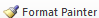 Please visit https://youtu.be/yjdL2n4lZm4 for more detailed instructions.189•College of Engineering and Computer Science190•Department of Computer Science195•Engineering Programs197•Civil Engineering Program201•Electrical Engineering ProgramEn Route Associate of Arts (A.A.) - General EducationClinical Laboratory Science*Crime Scene InvestigationDisaster Preparedness/Emergency Mgmt.—EMT-BasicLaw Enforcement*Law Enforcement AdministrationOccupational Therapist AssistantParamedicPhysical Therapist AssistantNursing—LPN to AASN—LPN to AASN (Online)MathematicsMultimedia JournalismPhysicsPsychologySport Management:Strategic Communication (emphasis in):—Advertising—Public Relations—Social Media ManagementEngineering Technology (emphasisin):—Computer Aided Drafting and Design—Computer Systems—Technical Studies—Technology ManagementWildlife, Fisheries and Conservation (em- phasis in):—Fisheries—WildlifeAgricultural Business:—Agricultural Economics and Finance—Agricultural Marketing and ManagementAgricultural Studies (emphasis in):—Agricultural Communications—Agricultural Education—Agricultural Science—Agricultural Systems TechnologyAnimal Science (emphasis in):—Equine Management—Pre-Veterinary—Production and ManagementPlant and Soil Science (emphasis in):—Agronomy—Environmental HorticultureCivil EngineeringBusiness TechnologyElementary EducationEnglishGeneral Sciences (emphasis in):—Biology—Chemistry—PhysicsMathematicsMiddle Level EducationPhysical EducationSocial ScienceUniversity Requirements:See University General Requirements for Baccalaureate degrees (p. 42)First Year Making Connections CourseSem. Hrs.AGRI 1213, Making Connections in Agriculture3General Education Requirements:Sem. Hrs.See General Education Curriculum for Baccalaureate degrees (p. 78)Students with this major must take the following:MATH 1023, College Algebra or MATH course that requires MATH 1023 as a prerequisite COMS 1203, Oral Communication (Required Departmental Gen. Ed. Option)35Major Requirements:Grade of “C” or better required for all Major RequirementsSem. Hrs.CIT 3013 Management Information Systems3ENG 3043, Technical Writing3MGMT 3153, Organizational Management ORSociology Elective ORPsychology Elective3RET 3113, Fund. Applications of Renewable Energy3TECH 3773, Statistics ORSTAT 3233, Applied Statistics I ORAGRI 3233, Applied Agricultural Statistics3TECH 3863, Industrial Safety3TECH 4813, Operations Systems Research3TECH 4823, Quality Assurance3TECH 4853, Lean 6 Sigma for Manufacturing3TECH 4883, Work Center Management3Sub-total30Emphasis Area (Computer Aided Drafting and Design):Grade of “C” or better required for all Emphasis Area RequirementsSem. Hrs.MATH 1033, Plane Trigonometry3TECH 2703 Technical Graphics and AutoCAD3TECH 2863, Principles of Technology3TECH 3413, AutoCAD / Inventor3TECH 3433, AutoCAD 3-D Modeling3TECH 3453, Advanced Technology Design - Solid Works3TECH 3843, Manufacturing Materials and Processes3TECH 3853, Computer Aided Manufacturing (CAM)3TECH 3873, Tool Design3TECH 4743, Computer Numeric Control3TECH 4873, Motion and Time Study3Sub-total33Electives:Sem. Hrs.Electives19Total Required Hours:120University Requirements:See University General Requirements for Baccalaureate degrees (p. 42)First Year Making Connections CourseSem. Hrs.AGRI 1213, Making Connections in Agriculture3General Education Requirements:Sem. Hrs.See General Education Curriculum for Baccalaureate degrees (p. 78)Students with this major must take the following:MATH 1023, College Algebra or MATH course that requires MATH 1023 as a prerequisite COMS 1203, Oral Communication (Required Departmental Gen. Ed. Option)35Major Requirements:Grade of “C” or better required for all Major RequirementsSem. Hrs.CIT 3013 Management Information Systems3ENG 3043, Technical Writing3MGMT 3153, Organizational Management ORSociology Elective ORPsychology Elective3RET 3113, Fund. Applications of Renewable Energy3TECH 3773, Statistics ORSTAT 3233, Applied Statistics I ORAGRI 3233, Applied Agricultural Statistics3TECH 3863, Industrial Safety3TECH 4813, Operations Systems Research3TECH 4823, Quality Assurance3TECH 4853, Lean 6 Sigma for Manufacturing3TECH 4883, Work Center Management3Sub-total30Emphasis Area (Computer Systems):Grade of “C” or better required for all Emphasis Area RequirementsCourses denoted below with an asterisk (*) cannot be taken on the A-State campus; they are taught only at the 2+2 program institutions.Sem. Hrs.RET 4123, Energy Conservation and Efficiency3* TECH 1013, Networking Essentials - Cisco I3* TECH 1023, Router Technologies - Cisco II3* TECH 2033, Advanced Routing and Switching - Cisco III3* TECH 2043, WAN Technologies and Design - Cisco IV3TECH 2863, Principles of Technology3Engineering Technology and Renewable EnergyTechnology Electives (TECH, RET)15Sub-total33Electives:Sem. Hrs.Electives19Total Required Hours:120University Requirements:See University General Requirements for Baccalaureate degrees (p. 42)First Year Making Connections CourseSem. Hrs.AGRI 1213, Making Connections in Agriculture3General Education Requirements:Sem. Hrs.See General Education Curriculum for Baccalaureate degrees (p. 78)Students with this major must take the following:MATH 1023, College Algebra or MATH course that requires MATH 1023 as a prerequisite COMS 1203, Oral Communication (Required Departmental Gen. Ed. Option)35Major Requirements:Grade of “C” or better required for all Major RequirementsSem. Hrs.CIT 3013 Management Information Systems3ENG 3043, Technical Writing3MGMT 3153, Organizational Management ORSociology Elective ORPsychology Elective3RET 3113, Fund. Applications of Renewable Energy3TECH 3773, Statistics ORSTAT 3233, Applied Statistics I ORAGRI 3233, Applied Agricultural Statistics3TECH 3863, Industrial Safety3TECH 4813, Operations Systems Research3TECH 4823, Quality Assurance3TECH 4853, Lean 6 Sigma for Manufacturing3TECH 4883, Work Center Management3Sub-total30Emphasis Area (Technical Studies):Grade of “C” or better required for all Emphasis Area RequirementsSem. Hrs.RET 4123, Energy Conservation and Efficiency3TECH 2863, Principles of Technology3TECH 3843, Manufacturing Materials and Processes3Technical Electives (ENGR, MATH, PHYS, CHEM, RET, CIT)12Engineering Technology and Renewable EnergyTechnology Electives (TECH, RET)12Sub-total33Electives:Sem. Hrs.Electives19Total Required Hours:120University Requirements:See University General Requirements for Baccalaureate degrees (p. 42)First Year Making Connections CourseSem. Hrs.AGRI 1213, Making Connections in Agriculture3General Education Requirements:Sem. Hrs.See General Education Curriculum for Baccalaureate degrees (p. 78)Students with this major must take the following:MATH 1023, College Algebra or MATH course that requires MATH 1023 as a prerequisite COMS 1203, Oral Communication (Required Departmental Gen. Ed. Option)35Major Requirements:Grade of “C” or better required for all Major RequirementsSem. Hrs.CIT 3013 Management Information Systems3ENG 3043, Technical Writing3MGMT 3153, Organizational Management ORSociology Elective ORPsychology Elective3RET 3113, Fund. Applications of Renewable Energy3TECH 3773, Statistics ORSTAT 3233, Applied Statistics I ORAGRI 3233, Applied Agricultural Statistics3TECH 3863, Industrial Safety3TECH 4813, Operations Systems Research3TECH 4823, Quality Assurance3TECH 4853, Lean 6 Sigma for Manufacturing3TECH 4883, Work Center Management3Sub-total30Emphasis Area (Technology Management):Grade of “C” or better required for all Emphasis Area RequirementsSem. Hrs.RET 4123, Energy Conservation and Efficiency3TECH 2863, Principles of Technology3TECH 3713, Fiscal Aspects3TECH 3753, Legal Aspects3TECH 3843, Manufacturing Materials and Processes3Accounting Electives3-6Management Electives6-9Engineering Technology and Renewable EnergyTechnology Electives (TECH, RET)3-9Sub-total33Electives:Sem. Hrs.Electives19Total Required Hours:120University Requirements:See University General Requirements for Associate degrees (p. 43)General Education Requirements:Sem. Hrs.See General Education Curriculum for Associate of Science Degrees (p. 79)Students with this major must take the following:MATH 1023, College Algebra or MATH course that requires MATH 1023 as a prerequisite35Major Requirements:Sem. Hrs.TECH 2703, Technical Graphics and AutoCAD3TECH 2863, Principles of Technology3TECH 3773, Statistics ORSTAT 3233, Applied Statistics I ORAGRI 3233, Applied Agricultural Statistics3Engineering Technology Electives9Sub-total18Electives:Sem. Hrs.Technical Electives7Total Required Hours:60Required Courses:Sem. Hrs.RET3113, Fundamentals andApplications of Renewable Energy3RET 4013, Process Technology for Agricultural Products3RET 4023, Advanced Bioenergy3RET 4113, Advanced Renewable Energy Systems3RET 4123, Energy Conservation and Efficiency3RET 4313, Wind Energy Technology3Total Required Hours:18